COLEGIO AGUSTINIANO CIUDAD SALITRECIENCIAS SOCIALES GRADO SEXTO 2013LIC LAURA RODRIGUEZTALLERJUSTICIA, AUTORIDAD Y PODER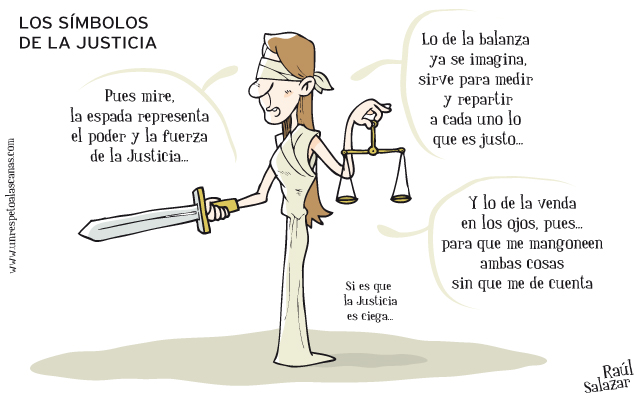 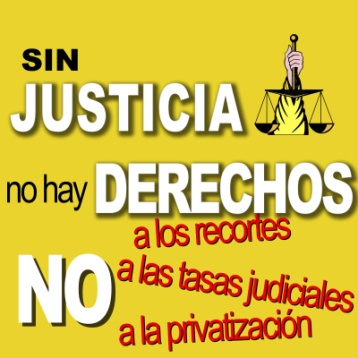 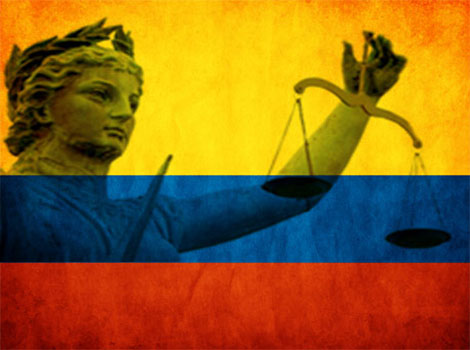 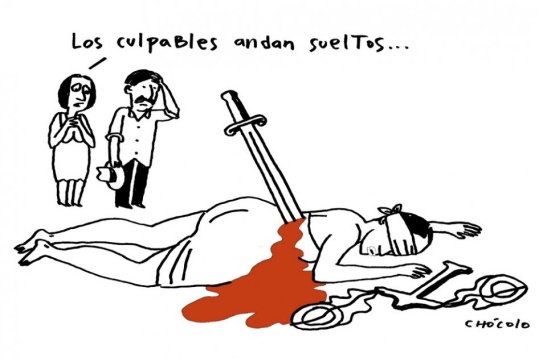 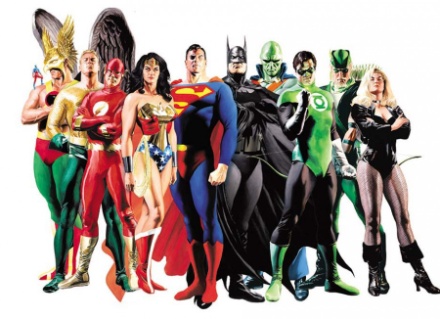 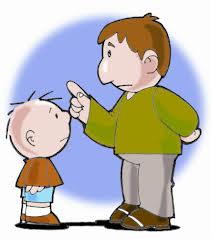 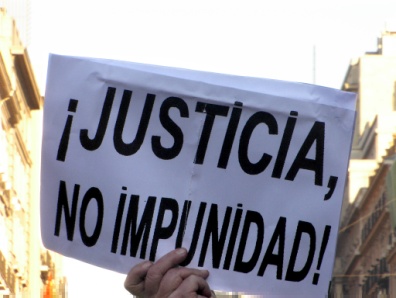 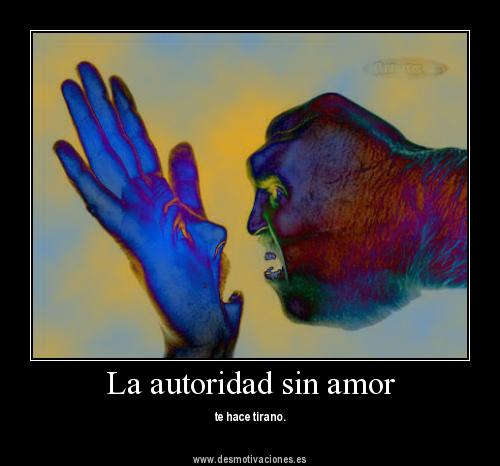 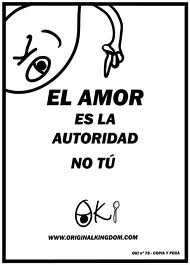 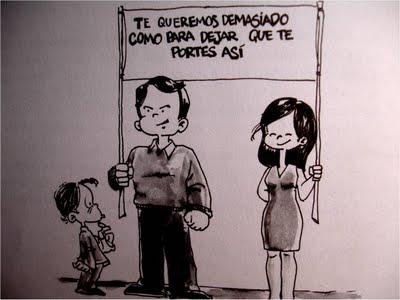 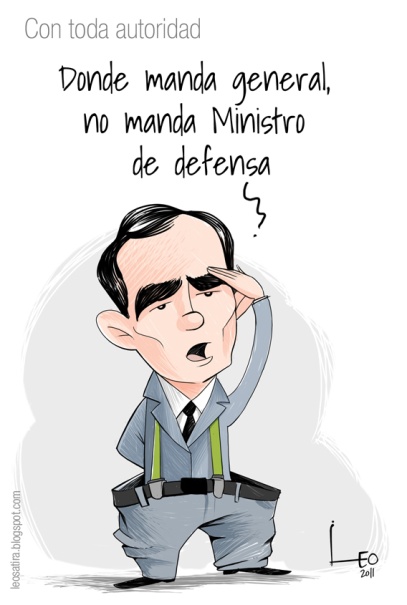 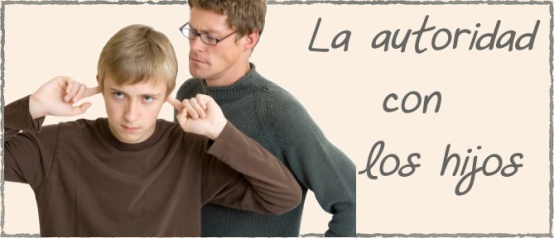 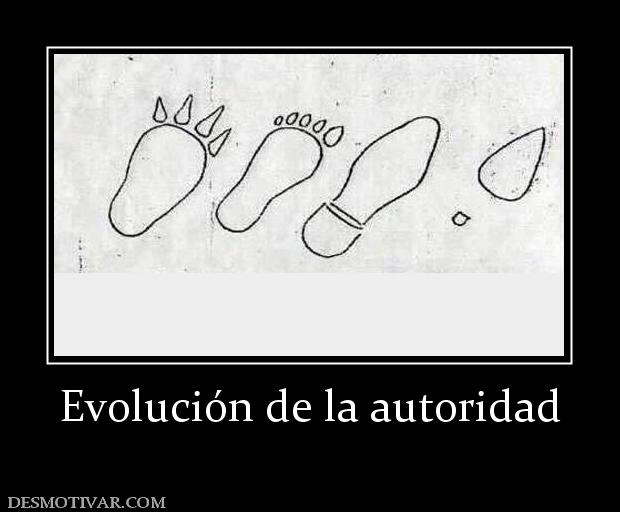 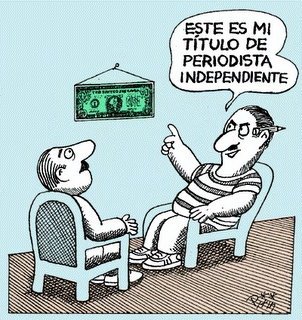 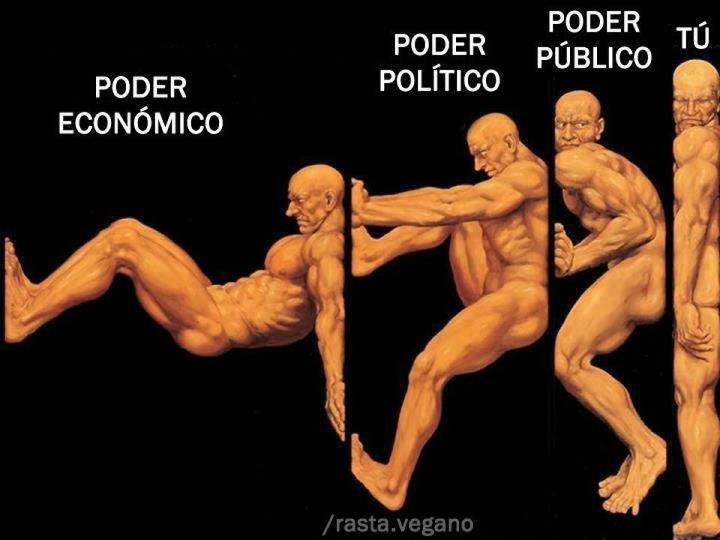 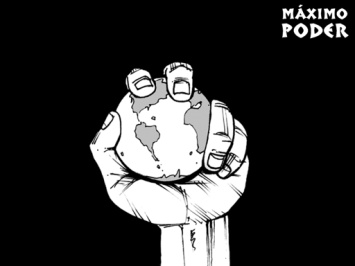 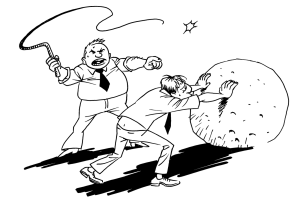 	ACTIVIDAD:Observa las imágenes y analice la información, con ella elabora una reflexión de una cuartilla, en tu cuaderno (no olvides pegar la guía)Piensa en las cosas que a diario suceden en Colombia y relaciona esos sucesos con las imágenes que aquí se muestra. Escribe en tu cuaderno como podría ser la solución a los problemas sociales que se presentan. 